Saisine du Comité Social Territorial (CST) 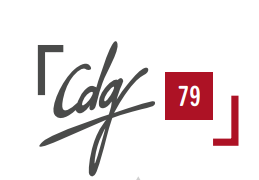 Séance ordinaire 󠄃	extraordinaire Séance du …………………………………………Objet : Compte épargne temps Textes principaux de référence : Article L611-2 du Code général de la fonction publique,Décret n° 2004-878 du 26 août 2004 relatif au compte épargne temps dans la Fonction Publique Territoriale modifié,Décret n° 2020-287 du 20 mars 2020 relatif au bénéfice de plein droit des droits à congés accumulés sur son compte épargne-temps par les agents publicsArrêté du 24 novembre 2023 fixant les montants des jours indemnisés dans le cadre du Compte Epargne Temps (CET)Collectivité/Etablissement public : 		Ville :	Nombre d’habitants : 	Personne en charge du dossier 	 : …..…/…...…/…...../..….../….....	Mail : 	Nombre d’agents : 	Titulaires : ……..	Stagiaires : ……..	Contractuels : …….. L’organe délibérant détermine, après consultation du Comité technique, dans le respect de l’intérêt du service, les règles d’ouverture, de fonctionnement, de gestion et de fermeture du compte épargne temps ainsi que les modalités de son utilisation par l’agent.Le compte épargne temps est ouvert aux agents titulaires et contractuels justifiant d’une année de service. Les stagiaires et les agents contractuels de droit privé ne peuvent bénéficier du CET.La règlementation fixe le cadre général mais il appartient à l’assemblée de fixer les modalités d’application locales.Le Maire (ou le président) propose à l’assemblée de fixer comme suit les modalités d’application du compte épargne temps prévu au bénéfice des agents territoriaux, à compter du ………………Alimentation du CET :Ce compte permet à leurs titulaires d'accumuler des droits à congés. Il est ouvert à la demande expresse de l'agent qui est informé annuellement des droits épargnés et consommés.L'alimentation du CET doit être effectuée par demande écrite de l'agent avant la fin de chaque année civile (ou au plus tard le 31 janvier de l'année suivante).Les jours pouvant être épargnés sont :- les jours de congés annuels sans que le nombre de jours pris au titre de l'année soit inférieur à 20 ;- les jours RTT (jours de réduction du temps de travail), sans limite particulière ;- les repos compensateurs. (à supprimer s’il n’y en a pas dans la collectivité/établissement)Le plafond du nombre de jours épargnés est de 60. *Utilisation du CET :L'agent peut utiliser tout ou partie de son CET, sous la forme de congés, pris dans les mêmes conditions que les congés annuels, dès qu'il le souhaite, sous réserve des nécessités de service.Les nécessités de service ne pourront être opposées à l'utilisation des jours épargnés lorsque le compte arrive à échéance, à la cessation définitive de fonctions ou si le congé est sollicité à la suite d'un congé maternité, adoption, paternité, accueil de l’enfant, d’un congé de proche aidant ou d’un congé de solidarité familiale.*Dans le cadre de l’organisation des jeux olympiques, le décret n° 2024-15 du 9 janvier 2024 renvoi à un arrêté ministériel du 9 janvier 2024 qui mentionne qu’à titre dérogatoire pour l’année 2024, le plafond est fixé à 70 jours.Pour les agents dont le nombre de jours épargnés au terme de l’année 2023 excède 60 jours (dans le cadre de la dérogation au titre de l’année 2020), le plafond est augmenté de 10 jours.A ajouter le cas échéant :Compensation en argent ou en épargne Retraite :Les jours épargnés peuvent être indemnisés forfaitairement ou versés au titre de la RAFP (pour les fonctionnaires relevant des régimes spéciaux).Ces options sont ouvertes pour les jours inscrits au CET au-delà du 15ème jour.Le choix de l’option par l’agent doit intervenir au plus tard le 31 janvier de l'année suivante.Les montants d’indemnisation applicables sont fixés selon la catégorie de l’agent :Catégorie C : 83 € bruts par jourCatégorie B : 100 € bruts par jourCatégorie A : 150 € bruts par jour. Ces montants doivent suivre l’évolution réglementaire.Conservation des droits en cas de départ :L’agent conserve ses droits en cas de changement de collectivité ou d’établissement par voie de mutation ou de détachement dans la fonction publique territoriale. C’est alors la collectivité d’accueil qui assurera la gestion du compte.A ajouter le cas échéant :Une convention peut prévoir des modalités financières de transfert des droits à congés accumulés : L'autorité territoriale est autorisée à fixer, par convention signée entre les deux employeurs, les modalités financières de transfert des droits accumulés par un agent dans la limite de …....... (à fixer).Dans le cas de mise à disposition auprès d’une organisation syndicale, c’est la collectivité ou établissement d’affectation qui assure la gestion du compte.Dans le cas de disponibilité, d’accomplissement du service national et des activités dans une réserve, de congé parental, de mise à disposition, l’agent conserve ses droits mais ne peut les utiliser sauf autorisation de l’administration de gestion et en cas de mise à disposition de l’administration d’emploi.En cas de détachement dans une autre fonction publique, l’agent conserve ses droits mais ne peut les utiliser, sauf autorisation de l’administration de gestion et en cas de détachement de l’administration d’emploi.Clôture du CET :Le compte est clôturé à la date de cessation définitive d’activité dans la fonction publique territoriale. Les jours épargnés sur le compte doivent ainsi être soldés avant cette date.En cas de décès de l’agent, et seulement dans ce cas, les droits acquis au titre du CET donnent lieu à une indemnisation de ses ayants droit. Les montants sont fixés selon la catégorie de l’agent :Catégorie C : 83 € bruts par jourCatégorie B : 100 € bruts par jourCatégorie A : 150 € bruts par jour. Ces montants doivent suivre l’évolution réglementaire.Date d’effet : A compter du ……..…./…………./20……….. (APRES avis du CST et délibération)Fait à …………………………………… le………………………… Cachet et Signature de l’autorité territoriale 